Smlouva o dílo „Zhotovení a instalace turistického značení Hřebenovky“uzavřená dle § 2586 a násl. zákona č. 89/2012 Sb., občanský zákoník, ve znění pozdějších předpisů (dále jen „občanský zákoník“) Smluvní stranyObjednatel:	Královéhradecký krajsídlo: 		Pivovarské náměstí 1245, 500 03 Hradec Královézastoupen:			PhDr. Jiřím Štěpánem, Ph.D., hejtmanem kraje osoba oprávněná jednat ve věcech technických: Bankovní spojení:	číslo účtu:	IČ:	70889546DIČ:	CZ70889546Zhotovitel:	Klub českých turistůsídlo: Revoluční 1056/8a, 110 00 Praha 1zastoupen: 	  Mgr. Vratislavem Chvátalem, předsedou KČTosoba oprávněná jednat ve věcech technických: Bankovní spojení:	číslo účtu:	IČ: 	00505609	DIČ: 	CZ00505609, neplátce DPHuzavírají tuto smlouvu o dílo, kterou se zhotovitel zavazuje řádně a včas, na svůj náklad a nebezpečí, provést pro objednatele dílo a dle podmínek této smlouvy a jejích příloh umožnit objednateli jeho užití a objednatel se zavazuje za podmínek této smlouvy dílo převzít a zaplatit zhotoviteli dohodnutou cenu za jeho provedení včetně odměny za poskytnutí majetkových práv k jeho užití. PreambuleTato smlouva je uzavřena na realizaci veřejné zakázky s názvem „Zhotovení a instalace turistického značení Hřebenovky“, zadávané dle § 31 zákona č. 134/2016 Sb., o zadávání veřejných zakázek, v platném znění (dále jen „zákon“) jako zakázka malého rozsahu mezi objednatelem jako zadavatelem této veřejné zakázky a zhotovitelem jako dodavatelem vybraným k plnění této veřejné zakázky, systémové číslo na profilu zadavatele: 60050192, současně v souladu s Příručkou pro příjemce dotace Program INTERREG V-A Česká republika – Polsko postupem dle Metodického pokynu pro oblast zadávání zakázek pro programové období 2014-2020.Článek I.Předmět dílaZhotovitel se touto smlouvou zavazuje zpracovat a instalovat dle specifikace objednatele uvedené v příloze č. 1 turistické značení Hřebenovky – směrovky a tabulky místního názvu (dále jen dílo) a umožnit objednateli užití díla v projektu: „Česko–polská Hřebenovka – východní část“, reg. číslo CZ.11.2.45/0.0/0.0/16_025/0001254 (dále jen projekt) spolufinancovaného z EFRR prostřednictvím Programu Interreg V-A Česká republika - Polsko.Dílo bude zhotoveno v období 1. 5. 2019 – 31. 10. 2019 se zohledněním doporučení zpracovatele. Zhotovitel zhotoví dílo v souladu s právními předpisy dle poskytnuté specifikace a s přihlédnutím k upřesňujícím pokynům objednatele v průběhu zpracování díla. Dílo se považuje za předané, je-li řádně dokončeno, odsouhlaseno zadavatelem a je-li podepsán předávací protokol. Faktury budou opatřeny citací: Projekt Česko-polská Hřebenovka – východní část r. č. CZ.11.2.45/0.0/0.0/16_025/0001254 je spolufinancován z EFRR prostřednictvím Programu Interreg V-A Česká republika- Polsko.Zhotovitel touto smlouvou poskytuje objednateli licenci k užití díla za účelem vyplývajícímu ze smlouvy, není-li dále sjednáno jinak. Odměna zhotovitele za uvedené je již zahrnuta v ceně za dílo uvedené v čl. II. této smlouvy.Objednatel prohlašuje, že má uzavřenou licenční smlouvu opravňující užití zapsané kombinované ochranné známky Hřebenovka uvedené v příloze č. 3.Článek II.Cena, platební a fakturační podmínkyCena celkem za veškeré dílo dle článku I. této smlouvy činí:230 771 Kč včetně DPH (Slovy: dvěstětřicettisícsedmsetsedmdesátjedna koruna česká) (dále jen smluvní cena). Uvedená smluvní cena je cenou maximální, konečnou, tedy nejvýše přípustnou, a zahrnuje veškeré dodávky, služby, práce a náklady zhotovitele vzniklé v souvislosti s prováděním díla popsaného v této smlouvě a odměnu za poskytnutí licence. Strany vylučují použití všech dispozitivních ustanovení platných právních předpisů upravujících zvýšení ceny. Žádná z cen se nebude měnit v důsledku inflace české koruny, změny kurzu české koruny vůči zahraničním měnám či v důsledku jiných faktorů ovlivňujících měnový kurz a stabilitu měny.Smluvní strany se dohodly, že zhotovitel má právo požadovat zálohu ve výši až 50% z celkové ceny za zhotovení díla. Konečná faktura musí zohledňovat vyplacené zálohy.  Faktury jsou splatné do 30 kalendářních dnů ode dne prokazatelného doručení faktur objednateli. Úhradou se rozumí odepsání fakturované částky z účtu objednatele.Faktury budou adresovány:Královéhradecký krajPivovarské náměstí 1245500 03 Hradec KrálovéFaktura bude splňovat náležitosti daňového dokladu v souladu s právními předpisy a zvyklostmi (včetně správně uvedeného názvu, sídla objednatele) a dále:číslo a datum vystavení faktury,číslo smlouvy a datum jejího uzavření, název projektu: „Česko–polská Hřebenovka – východní část“,registrační číslo projektu: CZ.11.2.45/0.0/0.0/16_025/0001254informaci, že se jedná o projekt spolufinancovaný z EFRR prostřednictvím Programu Interreg V-A Česká republika - Polsko,předmět plnění a jeho přesnou specifikaci ve slovním vyjádření (specifikace, kvantifikace díla a jeho umístění vyjádřené v GPS souřadnicích),označení banky a číslo účtu, na který má být zaplaceno,číslo a datum dodacího listu podepsaného zástupcem poskytovatele a odsouhlaseného zástupcem objednatele (předávací protokoly budou přílohou faktury),lhůtu splatnosti faktury,název, sídlo, IČ, DIČ objednatele a poskytovatele,jméno a vlastnoruční podpis osoby, která fakturu vystavila, včetně kontaktního telefonu.Objednatel je oprávněn vrátit zhotoviteli bez zaplacení fakturu, která nemá náležitosti uvedené v tomto ustanovení nebo vykazuje jiné vady. Současně s vrácením faktury sdělí objednatel zhotoviteli důvody vrácení. V závislosti na povaze vady je zhotovitel povinen fakturu opravit nebo nově vyhotovit. Oprávněným vrácením faktury přestává běžet původní lhůta splatnosti faktury. Nová lhůta splatnosti začíná běžet ode dne doručení objednateli doplněné, opravené nebo nově vyhotovené faktury s příslušnými náležitostmi, splňující podmínky této smlouvy.Zhotovitel je oprávněn fakturovat jednu zálohovou fakturu v maximální výši až 50% z celkové ceny za zhotovení díla, a to nejdříve v červnu 2019. Konečná faktura bude fakturována po ukončení proznačení celé trasy, a to nejdéle v listopadu 2019 a musí zohledňovat vyplacenou zálohu.Článek III.Termín plněníZhotovitel se zavazuje řádně dokončené dílo předat objednateli nejpozději do 31. 10. 2019.Článek IV.Provádění a převzetí dílaZhotovitel bude při provádění díla postupovat s odbornou péčí. Činnosti, které jsou předmětem této smlouvy, zhotovitel dodá nebo provede v takovém rozsahu a jakosti, aby výsledkem bylo dílo odpovídající podmínkám stanoveným touto smlouvou a účelu použití.Zhotovitel je povinen dílo provést ve sjednané době a v souladu s dalšími podmínkami stanovenými touto smlouvou. Zhotovitel se zavazuje zajistit v rámci provádění díla úplné a včasné provedení všech prací nutných pro řádné dokončení díla bez vad, nedodělků a dalších plnění, jejichž provedení je pro řádné a včasné dokončení díla nezbytné. Zhotovitel předá výsledek své činnosti objednateli v dohodnutém místě, kterým bude místo na trase Hřebenovky. Součástí předání bude předávací protokol, který bude obsahovat následující údaje:číslo dodacího listu a datum,číslo smlouvy a datum jejího uzavřenínázev, sídlo, IČ, DIČ objednatele a poskytovatele,název projektu: „Česko–polská Hřebenovka – východní část“,registrační číslo projektu: CZ.11.2.45/0.0/0.0/16_025/0001254,informaci, že se jedná o projekt spolufinancovaný z EFRR prostřednictvím Programu Interreg V-A Česká republika - Polsko,prohlášení objednatele, že plnění (jeho část) přejímá (nepřejímá), podpis oprávněné osoby objednatele,předmět plnění díla a jeho přesnou specifikaci ve slovním vyjádření (specifikace, kvantifikace díla a jeho umístění vyjádřené v GPS souřadnicích), jméno a vlastnoruční podpis osoby, která dodací list vystavila, včetně kontaktního telefonu.Objednatel je povinen poskytnout zhotoviteli nezbytnou součinnost potřebnou pro řádné plnění smlouvy.Zhotovitel předá a objednatel je povinen převzít řádně a včas dokončené dílo bez vad a nedodělků, které by bránily řádnému užití díla a účelu díla, a v případě, že bude v souladu s touto smlouvou. Předmět díla je považován za řádně provedený tehdy, došlo-li k včasnému plnění bez vad a nedodělků a došlo-li k předání předmětu díla objednateli v místě plnění. Článek V.Záruky, odpovědnost za vadyZhotovitel odpovídá za správnost a úplnost provedení předmětu díla, provedení prací uvedených v článku I. této smlouvy. Zhotovitel na sebe přejímá odpovědnost za škody způsobené jakýmikoli nedostatky předaného díla. Zhotovitel odpovídá za správnost a úplnost provedení díla.Zhotovitel poskytuje objednateli záruku, že dílo bude prosto jakýchkoliv vad, zejména věcných, právních i ostatních ke dni jejich předání a dále po dobu, která neskončí dříve než za 24 měsíců od předání díla zhotovitelem objednateli na základě předávacího protokolu podepsaného oběma smluvními stranami, respektive neskončí dříve než za 24 měsíců od odstranění posledních vad a nedodělků uvedených v oboustranně podepsaném předávacím protokolu. V případě odpovědnosti zhotovitele za vady je postupováno dle platného právního předpisu.Článek VI.Zajištění plnění povinnostíBude-li zhotovitel v prodlení s předáním díla dle článku III. této smlouvy, zavazuje se zhotovitel zaplatit objednateli za každý den prodlení smluvní pokutu ve výši 0,5 % z ceny díla uvedené v článku II. této smlouvy.Zhotovitel zaplatí smluvní pokutu na účet objednatele do 15 dnů po obdržení vyúčtování smluvní pokuty. Smluvní strany se výslovně dohodly, že smluvní pokuty podle tohoto odstavce může kupující započítat i na nedoplatek ceny dodávky.Zaplacením smluvní pokuty zhotovitelem není dotčen nárok objednatele na náhradu škody v její plné výši vůči zhotoviteli.Zaplacení smluvní pokuty zhotovitelem objednateli nezbavuje zhotovitele povinnosti splnit povinnost, za jejíž porušení vznikl objednateli nárok na smluvní pokutu.Oprávněnost nároku na smluvní pokutu není podmíněna žádnými formálními úkony ze strany objednatele.Článek VII.Odstoupení od smlouvyKaždá ze stran má právo odstoupit od smlouvy, pokud tak učiní písemnou formou, bez zbytečného odkladu, v případě podstatného porušení smlouvy druhou stranou, které nebylo napraveno ani přes písemnou výzvu a v dodatečné 10 denní lhůtě stanovené ke sjednání nápravy (vyjma porušení pod písmenem c) tohoto odstavce, kde není vyžadována předchozí výzva ke sjednání nápravy ani stanovení lhůty k nápravě). Podstatným porušením smlouvy je zejména následující: zhotovitel se zpozdil s plněním svých povinností stanovených touto smlouvou; nedohodnou-li se strany písemně jinak, zhotovitel nerealizuje některou část díla podle této smlouvy nebo zanedbává realizaci svých povinností daných touto smlouvou,druhá strana se dostane do úpadku, je neschopná hradit své splatné dluhy, nebo je v insolvenci, nucené správě, zrušení, likvidaci, či jinak ukončila své podnikání, svou činnost,objednatel je v prodlení s úhradou ceny díla splatné na základě faktury vystavené v souladu s článkem II. této smlouvy.Od okamžiku doručení odstoupení od smlouvy není zhotovitel oprávněn dále provádět dílo.V případě prodlení objednatele, a dokud zhotovitel nevyužije svého práva odstoupit od této smlouvy, uhradí objednatel zhotoviteli úrok z prodlení ve výši 0,05 % z ceny díla uvedené v článku II. této smlouvy, a to za každý den prodlení.V případě odstoupení objednatele od smlouvy z důvodu podstatného porušení smlouvy zhotovitelem nemá zhotovitel nárok na zaplacení ceny podle článku II. této smlouvy, a to ani na její poměrnou část, pokud se objednatel se zhotovitelem nedohodnou písemně jinak. Zhotovitel je pouze oprávněn žádat po objednateli to, o co se objednatel zhotovováním předmětu díla obohatil. Odstoupením od smlouvy není dotčen nárok objednatele na náhradu případné škody.V případě odstoupení zhotovitele od smlouvy z důvodu podstatného porušení smlouvy objednatelem, má zhotovitel nárok na zaplacení poměrné části ceny díla odpovídající rozsahu řádně a včas provedeného díla. Odstoupením od smlouvy není dotčen nárok zhotovitele na náhradu případné škody.Článek VIII.Ostatní ujednáníZhotovitel je povinen řídit se případnými pokyny objednatele, přičemž na jejich případnou zřejmou nesprávnost či jejich rozpor s právními předpisy je povinen zhotovitel objednatele upozornit a vyčkat s plněním pokynu na písemné sdělení ze strany objednatele. Pokud činností zhotovitele dojde ke způsobení škody objednateli nebo jiným osobám, je zhotovitel povinen bez zbytečného odkladu škodu odstranit, není-li to možné, pak finančně uhradit. Náklady s tím spojené nese zhotovitel.Zhotovitel tímto uděluje objednateli oprávnění k výkonu práva duševního vlastnictví (dále jen „licence“) k užití díla, přičemž odměna zhotovitele za uvedené je již zahrnuta v ceně za dílo uvedené v čl. II. této smlouvy. Zhotovitel je povinen do 31. 12. 2027 za účelem ověřování plnění povinností vyplývajících z Rozhodnutí o poskytnutí dotace a těchto Podmínek Rozhodnutí o poskytnutí dotace poskytovat požadované informace a dokumentaci zaměstnancům nebo zmocněncům pověřených orgánů (Ministerstva pro místní rozvoj; CRR; Ministerstva financí; Evropské komise, Evropského účetního dvora, Nejvyššího kontrolního úřadu, příslušného finančního úřadu a dalších oprávněných orgánů státní správy) a je povinen vytvořit výše uvedeným osobám podmínky k provedení kontroly vztahující se k realizaci projektu a poskytnout jim při provádění kontroly součinnost. Poskytovatel je podle ustanovení § 2 písm. e) zákona č. 320/2001 Sb., o finanční kontrole ve veřejné správě a o změně některých zákonů, ve znění pozdějších předpisů, osobou povinou spolupůsobit při výkonu finanční kontroly prováděné v souvislosti s úhradou zboží nebo služeb z veřejných výdajů.Článek IX.Licenční ujednáníObjednatel je oprávněn použít dílo pro účely vyplývající z této smlouvy, tj. zejména k propagaci projektu: „Česko–polská Hřebenovka – východní část“, to vše vždy i prostřednictvím třetích osob.Článek X.Závěrečná ustanoveníJakékoliv změny této smlouvy lze činit pouze písemně, a to formou vzestupně číslovaných dodatků, odsouhlasených a podepsaných oprávněnými zástupci obou smluvních stran. Nedílnou součást této smlouvy tvoří přílohy č. 1 Specifikace díla, č. 2 Plánované vedení trasy Hřebenovky a č. 3 : Logo produktu Hřebenovka – specifikace a tabulky místního názvu, směrovky a tabulky povinné publicity. Vztahy výslovně neupravené touto smlouvu se řídí příslušnými ustanoveními občanského zákoníku a předpisů souvisejících.Tato smlouva je vyhotovena ve třech stejnopisech, každého s platností originálu, z nichž objednatel obdrží dvě vyhotovení a zhotovitel vyhotovení jedno.Smluvní strany stvrzují, že si smlouvu přečetly, její obsah a obsah příloh podrobně znají a souhlasí s ní. Smluvní strany prohlašují, že se smlouvou cítí být vázány, že ustanovení smlouvy jim jsou jasná a že tato byla uzavřena určitě, vážně a srozumitelně, na základě jejich pravé a svobodné vůle, nikoli za nápadně nevýhodných podmínek nebo v tísni, na důkaz čehož připojují níže své podpisy.Smluvní strany prohlašují, že žádná část smlouvy nenaplňuje znaky obchodního tajemství (§ 504 občanského zákoníku).Smluvní strany se dohodly, že Královéhradecký kraj bezodkladně po uzavření této smlouvy odešle smlouvu k řádnému uveřejnění do registru smluv vedeného Ministerstvem vnitra ČR. O uveřejnění smlouvy Královéhradecký kraj bezodkladně informuje druhou smluvní stranu, nebyl-li kontaktní údaj této smluvní strany uveden přímo do registru smluv jako kontakt pro notifikaci o uveřejnění. (použít v případě, že příjemcem je povinná osoba ve smyslu ust. § 2 odst. 1 zákona č. 340/2015 Sb., o zvláštních podmínkách účinnosti některých smluv, uveřejňování těchto smluv a o registru smluv (zákon o registru smluv), pokud na posuzovaný případ nedopadá žádná z výjimek uvedených v ust. § 3 odst. 2 zákona o registru smluv).Osobní údaje příjemce je Královéhradecký kraj oprávněn dále zpracovávat, neboť je to ve smyslu ust. Čl. 6 Nařízení Evropského parlamentu a Rady (EU) č. 2016/679 o ochraně fyzických osob v souvislosti se zpracováním osobních údajů a o volném pohybu těchto údajů a o zrušení směrnice 95/46/ES (GDPR), nezbytné pro provedení opatření přijatých před uzavřením smlouvy na žádost subjektu údajů.Tato smlouva nabývá platnosti dnem jejího podpisu smluvními stranami a účinnosti od 1.5.2019, pokud zvláštní právní předpis (zejména zákon č. 340/2015 Sb., o zvláštních podmínkách účinnosti některých smluv, uveřejňování těchto smluv a o registru smluv (zákon o registru smluv), ve znění pozdějších předpisů) nestanoví jinak.Hradec Králové dne:…………………..                                     Praha dne:………………………….……………………………………..                                            ……………………………………….      PhDr. Jiří Štěpán, Ph.D.                                                              Mgr. Vratislav Chvátalhejtman Královéhradeckého kraje                                                         předseda KČT                                         Příloha č. 1 Specifikace dílaProjekt Česko–polská Hřebenovka – východní část je zaměřen na obnovení historické dálkové turistické trasy s několika přeshraničními propojeními, vybudováním doprovodných investic a související propagační kampaní. V rámci zakázky bude zhotoveno a instalováno turistické značení – směrovky a tabulky místního názvu (dále jen tabulka).  Tyto směrovky a tabulky budou vyznačovat pěší trasu „Hřebenovka“ na území Královéhradeckého kraje a tím nahrazovat případně doplňovat stávající značení na pěší turistické trase definované v příloze. Směrovky a tabulky budou vyrobeny a umístěny v souladu s metodickým dokumentem KČT „Základní pravidla značení turistických tras“. Specifikace díla:Výměna každé tabulky místního názvu na každém směrovníku, uvedeném v příloze č. 2, přičemž každá nově zhotovená tabulka bude obsahovat logo Hřebenovky viz příloha č. 3. Výměna dvou směrovek na každém směrovníku, uvedeném v příloze č. 2, přičemž budou vyměněny dvě směrovky ukazující vedení Hřebenovky v obou směrech.  Každá tato nově zhotovená směrovka bude v záhlaví obsahovat slovo „Hřebenovka“ viz příloha č. 3. Celkem bude vyměněno maximálně 267 směrovek a tabulek místního názvu a nově umístěno 5 tabulek povinné publicity a 7 tabulek s informací o hřebenové trase.Vyhotovení samolepek s logem Hřebenovky k proznačení trasy na území KRNAP, a to 50 ks rozměru 5 x 5 cm a 100 ks rozměru 2 x 2 cm. Zhotovení turistického značení a jeho instalace do terénu bude realizováno  od května 2019 do října 2019 s následnou fakturací nejpozději v listopadu 2019 tak, aby v průběhu roku 2020 bylo možné realizovat propagační kampaň projektu Hřebenovka po její proznačené trase.Zhotovitel je oprávněn fakturovat jednu zálohovou fakturu v maximální výši až 50% z celkové ceny za zhotovení díla, a to nejdříve v červnu 2019. Konečná faktura bude fakturována po ukončení proznačení celé trasy, a to nejdéle v listopadu 2019. Konečná faktura musí zohledňovat vyplacenou zálohu.Příloha č. 2 Plánované vedení trasy Hřebenovky Příloha č. 3: Logo produktu Hřebenovka -  specifikace a tabulky místního názvu, směrovky a tabulky povinné publicityPopis logaZapsaná kombinovaná ochranná známka Hřebenovka reg. č. zápisu 354406. Čtyřúhelníky obsahující jeden nebo několik geometrických obrazců zahrnuje čtyřúhelníky obsahující zakřivené nebo přímé.  Barevná specifikace odstínů barev loga dle ČSN:1. modrý odstín – m – 43952. červený odstín – č - 8140 Specifikace rozměrů loga v jednotkách mm: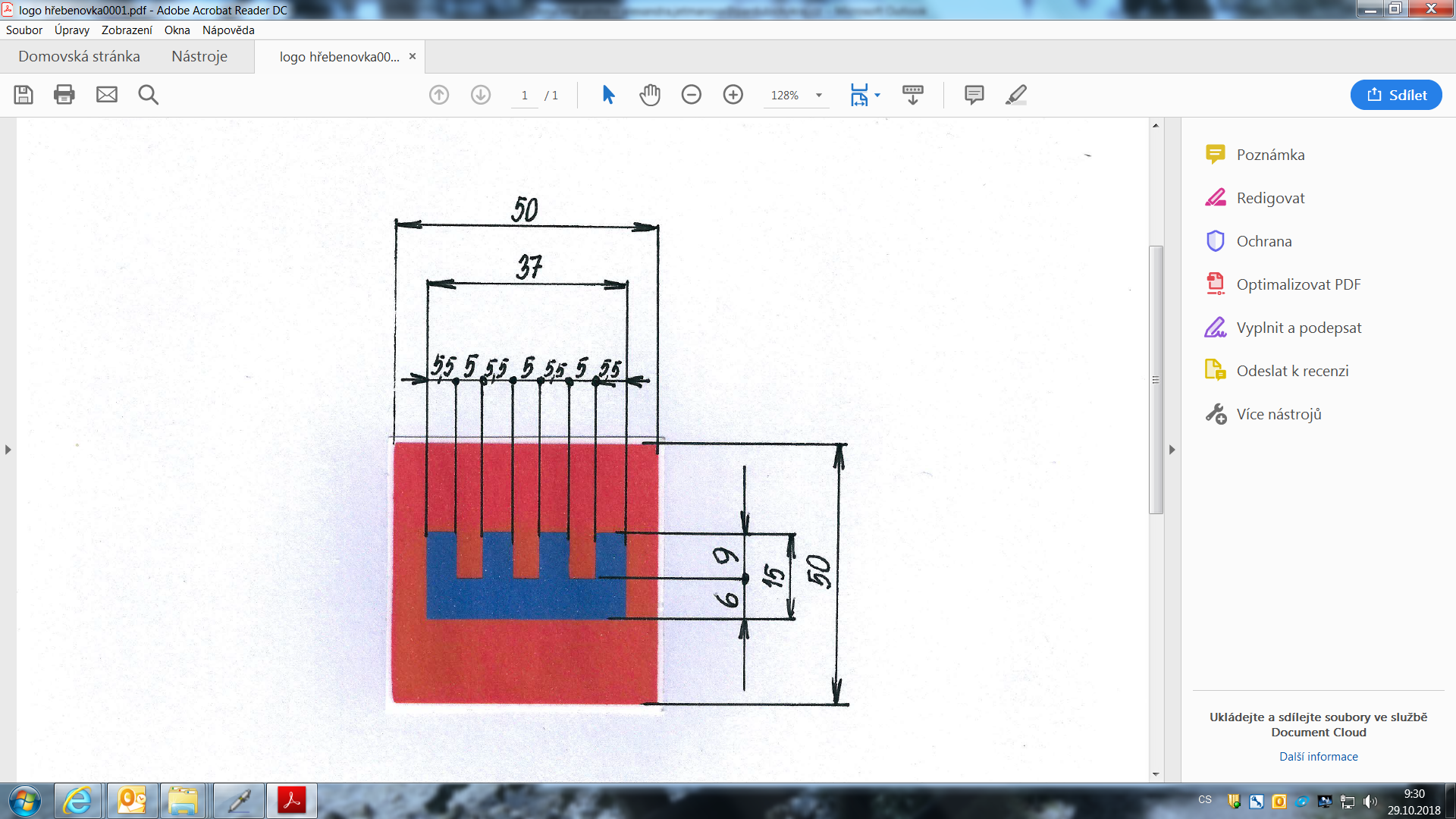 Příklad tabulky místního názvu pro trasu KČT Hřebenovka: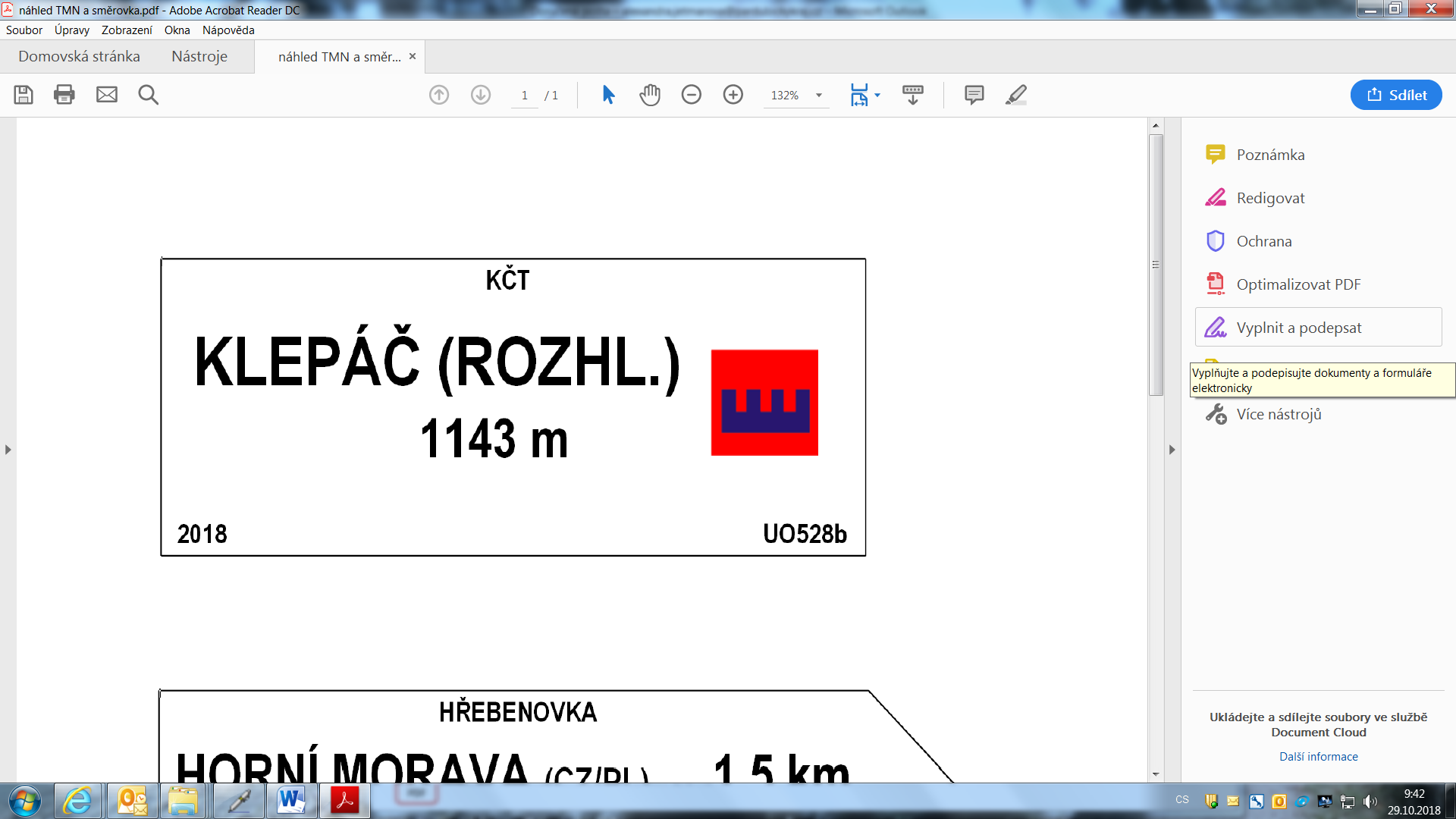 Příklad směrovky pro trasu KČT Hřebenovka: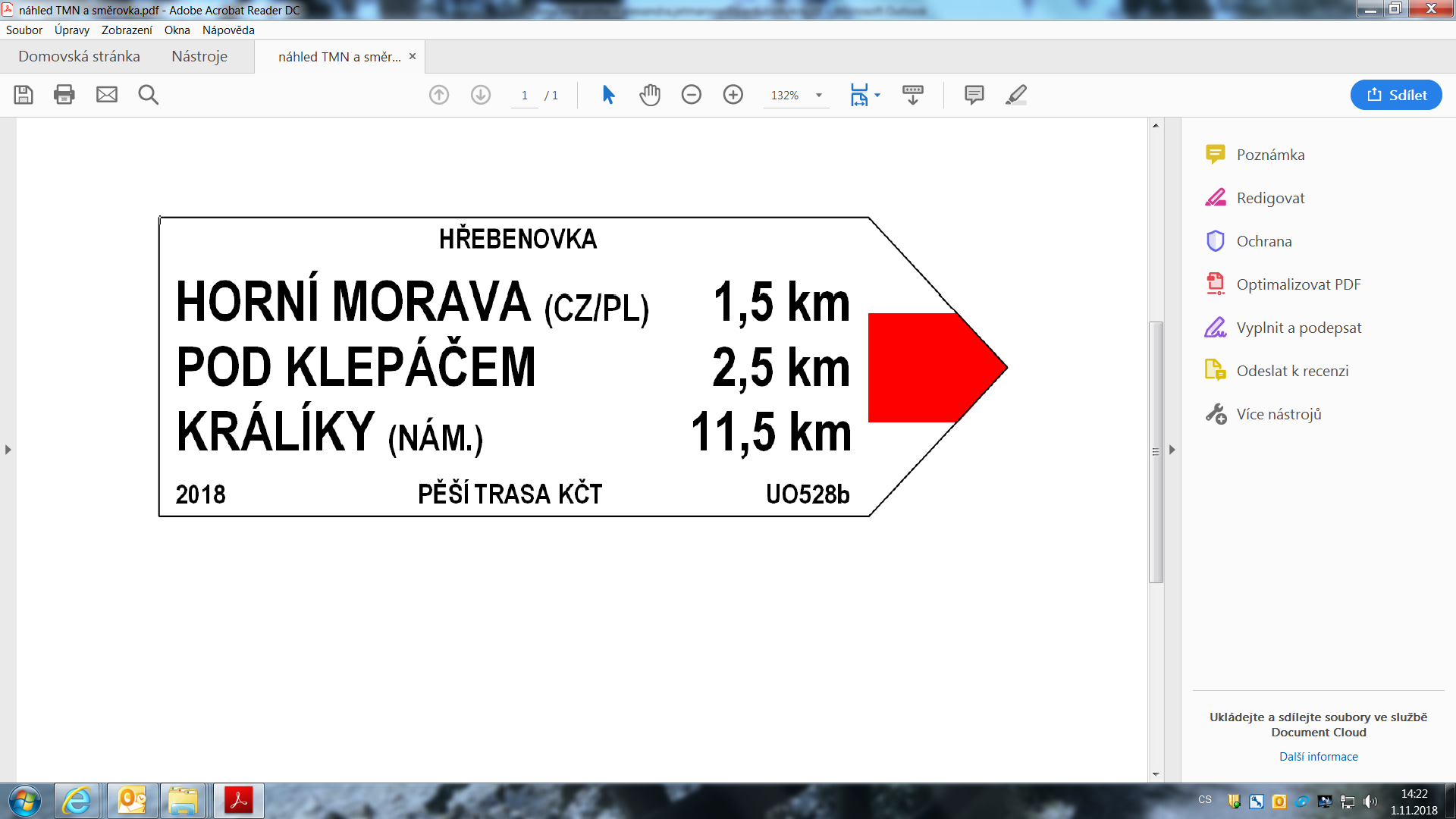 Vzor tabulky povinné publicity: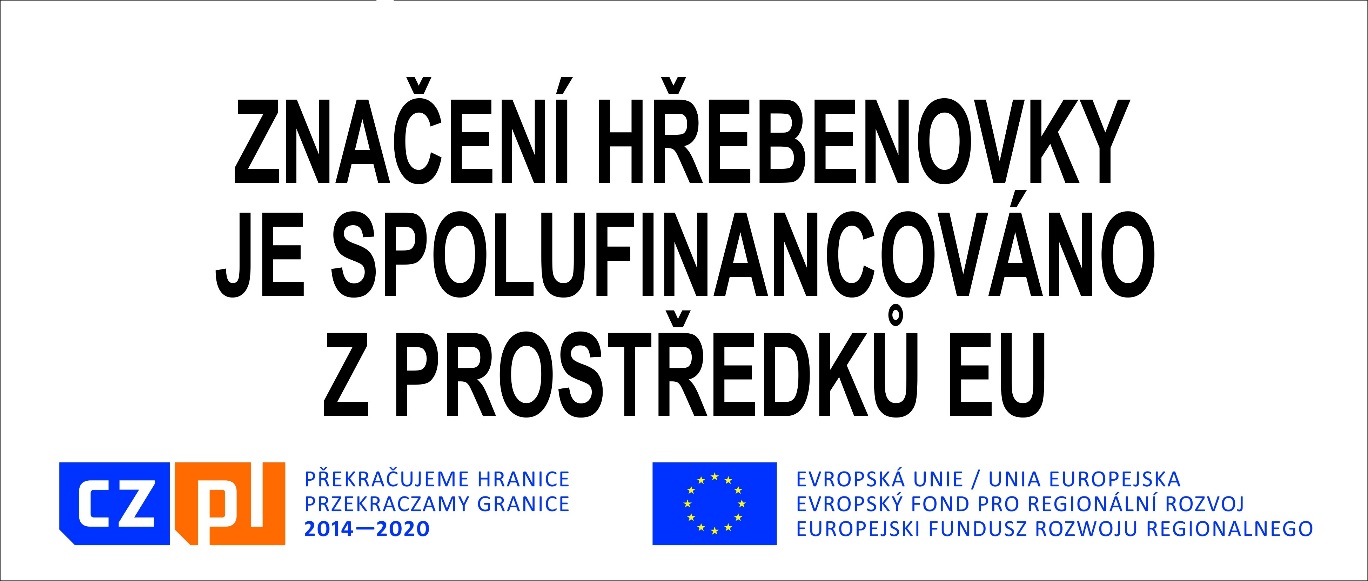 Vzor tabulky s informací o hřebenové trase v KRNAP: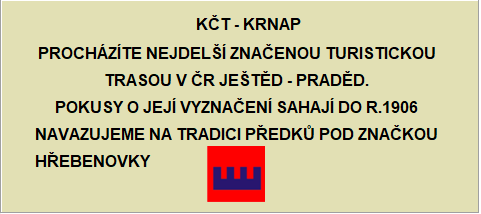 Název TIMPočet směrovek a tabulek HřebenovkyŽACLÉŘ, POD PORCELÁNKOU3ŽACLÉŘ (zám.)3ŽACLÉŘ (nám., bus)3ŽACLÉŘ (střed)3ŽACLÉŘ, PORCELÁNKA3ŽACLÉŘ (žst)3LAMPERTICE (rozc.)3NOVÉ DOMKY (odb.)3RŮŽOVÝ PALOUČEK3dále vede PolskemLIBNÁ (CZ/PL)3LIBNÁ3ZDOŇOV (bus)3KŘÍŽOVÝ VRCH (vyhl., odb.)3ADRŠPACH (park., bus)3ADRŠPAŠSKÉ SKÁLY (vstup)3Adršpach (žst)3BUČNICKÝ PRAMEN3BUČNICE (kemp)3TEPLICKÉ SKÁLY (vstup, žst)3TEPLICE NAD METUJÍ (nám.)3U NOVÉHO DVORA3VERNÉŘOVICKÁ STUDÁNKA3VERNÉŘOVICE (bus)3MEZIMĚSTÍ (žst, bus)3MEZIMĚSTÍ (bus)3RUPRECHTICE (kostel)3RUPRECHTICE (žst)3RÁJ3BROUMOV (MÚ, bus)3KŘINICE (bus)3KŘINICE - AMERIKA (rest.)3HVĚZDA (tur.ch.)3NAD KOVÁŘSKOU ROKLÍ3U SUPÍHO HNÍZDA3U PÁNOVY VĚŽE (nad roklí)3NAD HÁJKOVOU ROKLÍ (sever)3NAD HÁJKOVOU ROKLÍ (jih)3U OVČÍNA3KAMENNÉ HŘIBY (odb.)3ZAJEČÍ ROKLE (odb.)3NAD SLAVNÝM3SLOVENSKÁ VYHLÍDKA (odb.)3PELOVKA3PÁNŮV KŘÍŽ3POD BOŽANOVSKÝM ŠPIČÁKEM3MACHOVSKÝ KŘÍŽ (CZ/PL)3U ZABITÉHO (rozc.)3U ZABITÉHO3ŘEŘIŠNÝ U MACHOVA3MACHOVSKÁ LHOTA (most)3MACHOV (nám. , bus)3POD MACHOVSKÝMI KONČINAMI3ZÁVRCHY (vyhl.)3PSTRAZNA (skansen)3dále vede PolskemBRZOZOWIE3ČESKÁ ČERMNÁ (CZ/PL)3ČESKÁ ČERMNÁ (bus)3NAD ČESKOU ČERMNOU3POD KAŠPARKOU3U BOROVSKÉHO MOSTKU3NOVÝ HRÁDEK (nám., bus)3DLOUHÉ (rozc.)3ZELINKŮV MLÝN3OLEŠNICE V ORL.H. (nám.)3OLEŠNICE V ORL.H. (inf.m.)3HORNÍ OLEŠNICE3VRCHMEZÍ3ODBOČKA K PRAMENI BĚLÉ3POLOMSKÝ KOPEC3POLOMSKÉ SEDLO3BUKAČKA (přír.rez.)3ŠERLICH, MASARYKOVA CHATA3ŠERLICH (sedlo)3VELKÁ DEŠTNÁ (rozc., srub)3POD JELENKOU (sedlo)3POD HOMOLÍ3KUNŠTÁTSKÁ KAPLE3PĚTICESTÍ3POD KOMÁŘÍM VRCHEM3MEZIVRŠÍ3U ANENSKÉHO VRCHU3ANENSKÝ VRCH (vyhl., odb.)3ANENSKÝ VRCH (sedlo)3HANIČKA (pevnost, odb.)3U ČERNODOLSKÉ REZERVACE3HANIČKA (bus)3POD ZADNÍM VRCHEM3ŽAMBERSKÉ LESY (rozc.)3ZEMSKÁ BRÁNA3Směrovky a tabulky celkem267Tabulky publicity:RŮŽOVÝ PALOUČEK1LIBNÁ (CZ/PL)1PSTRAZNA (skansen)1BRZOZOWIE1POD ZADNÍM VRCHEM1Tabulky s informací o trase (území KRNAP):SK 018 Szrenica (CZ/PL)1TK 008 Česká budka1TK 030 Špindlerovka (CZ/PL)1TK 035 Sněžka1TK 014 Pomezní Boudy (CZ/PL)1TK 068 Roh hranic (CZ/PL)1TK 390 Nad porcelánkou1CELKEM279